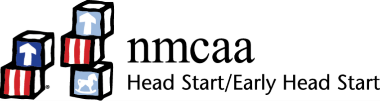 SundayMondayTuesdayWednesdayThursdayFridaySaturdayAllow your child to play with pots and pans, spoons, and other safe kitchen items. Roll an object away from your baby & watch if they follow the item with their eyes or body. Help your baby become familiar w/ their world by talking about new experience they have. Play Peek-a-boo with your child.  Provides opportunities for your baby to explore new colors. Talk to her about what she is seeing.   Roll items down a slide to your baby. Watch how they respond to the actions. Find safe items around your house that your baby can place items in and take them out- Metal bowls, empty wipe container. 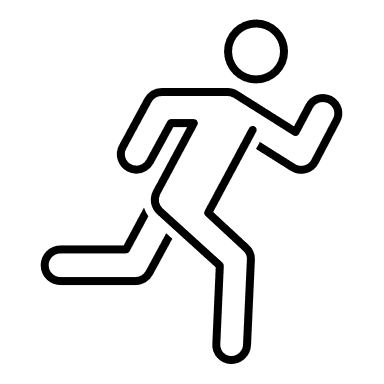 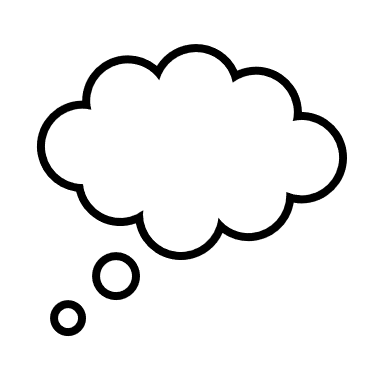 Pat Activity:Causing Effects  Pat Activity:  Shake, Rattle, Rolle, & CrawlPat Activity:  Shared Attention w/a PAT Mat.Pat Activity:  Find the ToyPat Activity:  Wave BottlePat Activity:  Down the ChutePat Activity:  Fill the Jug ___________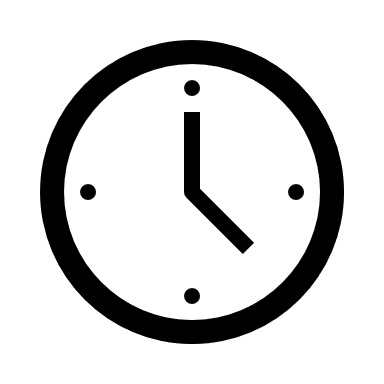 Estimated: 10 minutes___________Estimated:5 minutes___________Estimated:10 minutes___________Estimated:10 minutes___________Estimated:5 minutes___________Estimated:5 minutes___________Estimated: 10 minutes